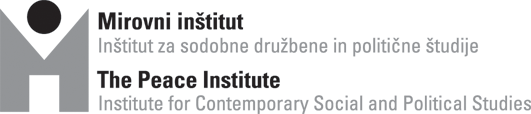 
Simpozij: Spodbujanje integracije migrantov v družbo 
skozi njihovo vključevanje na trg delaSreda, 27. november, Slovenski etnografski muzej, Metelkova ulica 2, Ljubljana
10.00 – 10.30
Registracija in otvoritveni nagovor direktorja Mirovnega inštituta dr. Iztoka Šorija10.30 – 11.30 
Javne institucije vključene v sistem integracije- Robert Modrijan, Zavod RS za zaposlovanje
- Tina Kotar in Martin Nedelko, Urad za oskrbo in integracijo migrantov
- Alida Šuligoj, Javni zavod Cene Štupar – Center za izobraževanje Ljubljana
(Vabljeni a se niso odzvali: Ministrstvo za delo, družino in socialne zadeve, Ministrstvo za izobraževanje, znanost in šport, ENIC-NARIC center, Gospodarska zbornica Slovenije, Združenje delodajalcev Slovenije)Moderacija: Lana Zdravković, Mirovni inštitut

11.30 – 12.00 
Odmor12.00 – 13.30
Nevladne in raziskovalne organizacije, ki imajo izkušnjo zaposlovanja migrantov/-k in/ali projekte na to temo

- Ognjen Radivojević, Slovenska filantropija (Job to Stay, Orientacijski program za osebe z mednarodno zaščito)
- Franci Jazbec, Društvo Odnos (Pomoč pri integraciji oseb z mednarodno zaščito,  Aktivni ODNOSI II - opolnomočenje in socialna aktivacija migrantskih žensk, Skills2Work, Vključevanje oseb z mednarodno zaščito na trg dela)
- Biljana Žikić, Srbski kulturni center Danilo Kiš (Izobraževalno-medijska kampanja za strpnost in različnost, proti predsodkom in diskriminaciji etničnih manjšin in migrantov, Migrantski objektiv, Usposabljanje na delovnem mestu za osebe z mednarodno zaščito)- Jure Gombač, Institut za slovensko izseljenstvo in migracije ZRC SAZU (PandPas, Best – Spodbujanje podjetniških veščin kot orodje za vključevanje migrantov na trg dela, Urban Diversity/Urbana raznolikost, SIforREF – Vključevanje beguncev v družbo in na trg dela skozi družbeno inovacijo)
- Aigul Hakimova, Kulturno društvo Gmajna (SIforREF – Vključevanje beguncev v družbo in na trg dela skozi družbeno inovacijo)
- Barbara Vodopivec, Društvo Humanitas (Same world, WANNE – Vsi potrebujemo novo angažiranost, Her stories, Pravljični večeri, Svetovne lutke, Program podporništva otrok in lokalnih skupnosti)
Moderacija: Lana Zdravković, Mirovni inštitut (Migrascope – Širitev obsega integracije migrantk in migrantov na trga dela, WANNE – Vsi potrebujemo novo angažiranost, RefugeeAction III: spodbujanje integracije begunk in beguncev v družbo skozi njihovo vključitev na trg dela)
13.30-14.00 
Kosilo 14.00 – 15.30
Delodajalci in agencije, ki zaposlujejo migrante/-ke, ter organizacije, ki ščitijo delavske praviceMax Zimani, Skuhna / Zavod GlobalTilen Prah, agencija Kariera
Miha Mačus, Projektna pisarna – Mestna občina Nova GoricaBarbara Rajgelj, Pritličje
Faila Pašić Bišić, Društvo UP, Jesenice
Goran Lukić, Delavska svetovalnica
Moderacija: Maja Ladić, Mirovni inštitut
15.30 – 16.00 
Odmor16.00 – 18.00
Osebne izkušnje migrantov/-k z iskanjem dela in zaposlitvijo v SlovenijiMuhammad Khiar, Hasan Hasan, Payman Quasimian, Samer Arkawi, Romat Hasan, Fatum Ghanima, Zeinab ManafiModeracija in uvod: Alaa Alali, Mirovni inštitut18.00 
Projekcija filma"Stranger in Paradise" (Nizozemska, 2016, 72 min., trailer: https://vimeo.com/193386657), uvodna beseda in predstavitev Mednarodnega festivala migrantskega filma (Global Migration Film Festival), Ivana Naceva, Mednarodna organizacija za migracije (IOM)
19.30 – 22.00 
Večerja in druženje